ANEXO II.- DECLARACIÓN RESPONSABLEDECLARO BAJO JURAMENTO Y BAJO MI RESPONSABILIDAD:Que no padezco enfermedad ni estoy afectado/a por limitación física o psíquica que sea incompatible con el desempeño de las funciones correspondientes al puesto de trabajo.No haber sido separadado/a, mediante expediente disciplinario, del servicio de cualquiera de las Administraciones Públicas, ni hallarse inhabilitado/a para el desempeño de funciones públicas.No estar incurso/a en causa de incapacidad o incompatibilidad para contratar con la Administración Pública.Todo ello relativo a la solicitud de participación en la Bolsa de Trabajo de socorrista en el Excmo. Ayuntamiento de Motilla del Palancar (Cuenca).En Motilla del Palancar, a ______ de ____________ de 2021.Fdo. ___________________SR. ALCALDE-PRESIDENTE DEL EXCMO. AYUNTAMIENTO DE MOTILLA DEL PALANCAR (CUENCA).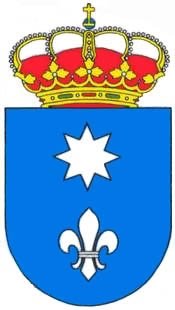 NOMBRE Y APELLIDOSDNIDOMICILIO A EFECTOS DE NOTIFICACIONESTELEFONO FIJODOMICILIO A EFECTOS DE NOTIFICACIONESTELEFONO MOVILPROVINCIAMUNICIPIOCODIGO POSTAL